Živočíchy a rastliny ako zdroj potravy človeka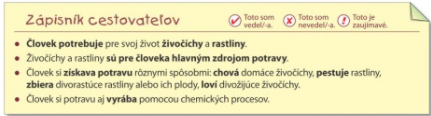 Vyskúšaj sa: označ správnu odpoveďPre perie človek chová:     ovce        zajace            kačky  Človek chová sliepky:  pre kožu       pre mäso       pre vajciaČlovek chová kvôli ťahaniu voza a bremien:  kozy      kone      kačkyPre mlieko chová človek:  kone     kravy      sliepky     kozyČlovek chová pre vlnu:  zajace     kačky      ovceČlovek chová psa kvôli:  pomoci      stráženiu       vlneKtoré tvrdenie je nesprávne? Človek získava potravu:pestovaním rastlínchovom domácich živočíchovzberom divorastúcich rastlínKtoré rastliny nepestujeme v záhrade? jablká    šípky       jahody      mrkvu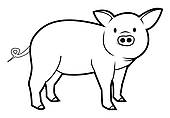 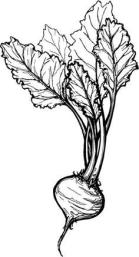 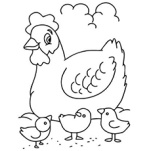 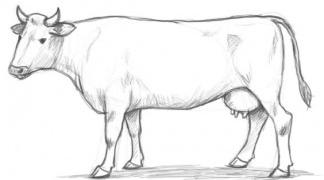 